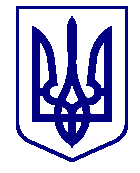 ВИКОНАВЧИЙ КОМІТЕТ ВАРАСЬКОЇ МІСЬКОЇ РАДИмайдан Незалежності, . Вараш, Вараський р-н, Рівненська обл., 34403  тел./факс ( 03636) 2 45 19  E-mail: mail@varashmtg.gov.ua  Код ЄДРПОУ 03315879П Р О Т О К О Л   №25-ПТВ-23засідання  виконавчого  комітету 							Від  18 грудня  2023 року							Засідання розпочалося о 09.10 год.							Засідання закінчилося  о 09.55 год.	 					          Зал засідань (3 поверх)Присутні  на  засіданні члени виконкому:Мензул О.П. – міський голова, вів засіданняБойко С.В.Воскобойник І.С.Гаврилюк О.В.Денисюк С.М.Ємельянов Я.В.Овсянік Л.М.Онопрійчук О.В.Павлишин П.Я.Патейчук А.В.Руднік О.О.Федорук О.С.Хондока Р.В.Ярошик О.В.Відсутні: Бортнік А.А.Денега С.В.Дерев’янчук Г.М. Ординат О.Я.Стецюк Д.В.Взяли участь у засіданні:Базелюк О.П.	- начальник управління документообігу та організаційної роботи виконавчого комітетуБарабух І.Р. 	- начальник управління економіки та розвитку громади виконавчого комітетуКолесінська Н.П.	- заступник начальника відділу архітектури та містобудування, головного архітектора виконавчого комітетуМирончук Ж.М.	-  директор КНП «Вараський центр первинної медичної допомоги» ВМРСамохіна О.М. 	- начальник служби у справах дітей виконавчого комітетуСтрижеус Н.Ю. 	- директор КП «Благоустрій» ВМРТалах Н.О.	- директор департаменту соціального захисту та гідності виконавчого комітетуТацюк В.В.	- начальник фінансового управління виконавчого комітетуЮщук Д.А. 	- директор департаменту житлово-комунального господарства, майна та будівництва виконавчого комітетуПрисутні на засіданні:Ковальська Ю.В.	- головний спеціаліст відділу інформаційної політики та комунікацій виконавчого комітетуПроцун О.О.	- начальник відділу претензійно-позовної роботи управління правового забезпечення виконавчого комітетуСаушкін Р.Ю.	- директор КП «Вараштепловодоканал» ВМРПОРЯДОК ДЕННИЙ:1. Про схвалення Програми економічного і соціального розвитку Вараської міської територіальної громади на 2024 рік (№508-ПРВ-23-7210 в редакції від 14.12.2023).2. Про схвалення проєкту рішення Вараської міської ради «Про бюджет Вараської міської територіальної громади на 2024 рік» (№571-ПРВ-23-7310 від 15.12.2023).3. Про нову редакцію фінансового плану КНП ВМР «Вараський ЦПМД» на 2023 рік №7500-ПЛ-02-23 	(№558-ПРВ-23-7210 від 14.12.2023). 4. Про нову редакцію фінансового плану КП «Благоустрій» ВМР на 2023 рік №4550-ПЛ-03-23  (№566-ПРВ-23-7210 від 14.12.2023).5. Про нову редакцію фінансового плану КНП ВМР «ВБЛ» на 2023 рік №7600-ПЛ-03-23 (№567-ПРВ-23-7210 від 14.12.2023).6. Про перспективний план роботи виконавчого комітету Вараської міської ради на 2024 рік та І квартал 2024 (№555-ПРВ-23-3120 від 04.12.2023).7. Про надання дозволу на перепланування та переобладнання службової квартири (№517-ПРВ-23-4200 від 24.11.2023).8. Про зміну статусу квартири (№536-ПРВ-23-4200 від 24.11.2023).9. Про створення комісії з питань безоплатної передачі об’єктів енергетичної інфраструктури у комунальну власність Вараської МТГ (№551-ПРВ-23-4320 від 28.11.2023).10. Про погодження наміру передачі в оренду нерухомого майна комунальної власності та оголошення аукціону (№554-ПРВ-23-4320 від 04.12.2023).11. Про коригування тарифу на послугу з постачання гарячої води КП «ВТВК» ВМР (№557-ПРВ-23-4310 від 12.12.2023).12. Про державну реєстрацію права комунальної власності на об’єкт нерухомого майна (№568-ПРВ-23-4320 від 14.12.2023).13. Про виключення квартири з числа службових  (№553-ПРВ-23-7114	 від 30.11.2023).14. Про надання громадянину Дячуку О.В. жилої площі у вигляді ліжко-місця в гуртожитку «Прометей» (№559-ПРВ-23-7114 від 14.12.2023).15. Про надання громадянину Горайчуку О.П. жилої площі у вигляді ліжко-місця в гуртожитку «Прометей» (№560-ПРВ-23-7114 від 14.12.2023).16. Про зняття громадянина Лабунця Л.М. з обліку громадян, які потребують поліпшення житлових умов та залишення за громадянкою Лабунець Н.О. право перебувати на обліку (№561-ПРВ-23-7114 від 14.12.2023).17. Про внесення змін до облікової справи громадянина Гузоватого М.В., який потребує поліпшення житлових умов (№562-ПРВ-23-7114 від 14.12.2023).18. Про прийняття на облік громадян, які потребують поліпшення житлових умов громадянку Яйченю А.М. (№563-ПРВ-23-7114 від 14.12.2023).19. Про зняття громадянина Сопронюка В.А. з обліку громадян, які потребують поліпшення житлових умов та залишення за громадянкою Сопронюк О.О. право перебувати на обліку (№564-ПРВ-23-7114 від 14.12.2023).20. Про прийняття на облік громадян, які потребують поліпшення житлових умов громадянку Яковчук Л.М. (№565-ПРВ-23-7114 від 14.12.2023).21. Про надання статусу дитини, позбавленої батьківського піклування, малолітньому ---- 	(№556-ПРВ-23-7400 від 07.12.2023).22. Про встановлення опіки над 3/9 частками квартири, що належить дитині, позбавленій батьківського піклування, ----- та призначення опікуном ---- (№569-ПРВ-23-7400 від 15.12.2023).23. Про втрату статусу дитини, позбавленої батьківського піклування, неповнолітнім ----- та припинення піклування над ним (№570-ПРВ-23-7400 від 15.12.2023).	24. Про надання статусу дитини, яка постраждала внаслідок воєнних дій та збройних конфліктів, -----  (№572-ПРВ-23-7400 від 15.12.2023).25. Про надання статусу дитини, яка постраждала внаслідок воєнних дій та збройних конфліктів, ------ (№576-ПРВ-23-7400 від 15.12.2023).26. Про надання статусу дитини, яка постраждала внаслідок воєнних дій та збройних конфліктів, ----- (№573-ПРВ-23-7400 від 15.12.2023).27. Про надання статусу дитини, яка постраждала внаслідок воєнних дій та збройних конфліктів, ------ (№574-ПРВ-23-7400 від 15.12.2023).28. Про надання статусу дитини, яка постраждала внаслідок воєнних дій та збройних конфліктів, ------ (№579-ПРВ-23-7400 від 15.12.2023).29. Про надання статусу дитини, яка постраждала внаслідок воєнних дій та збройних конфліктів, ------ (№575-ПРВ-23-7400 від 15.12.2023).30. Про надання статусу дитини, яка постраждала внаслідок воєнних дій та збройних конфліктів, ------ (№578-ПРВ-23-7400 від 15.12.2023).31. Про надання статусу дитини, яка постраждала внаслідок воєнних дій та збройних конфліктів, ----- (№577-ПРВ-23-7400 від 15.12.2023).32. Про надання статусу дитини, яка постраждала внаслідок воєнних дій та збройних конфліктів, ------- (№580-ПРВ-23-7400 від 15.12.2023).	33. Про надання статусу дитини, яка постраждала внаслідок воєнних дій та збройних конфліктів, ------- (№581-ПРВ-23-7400 від 15.12.2023).Голосували за основу: за – 14; проти – 0; утримались – 0.Мензул О.П., міський голова, за пропозицією керівників структурних підрозділів виконавчого комітету, запропонував внести до порядку денного додатково  питання:1. Про встановлення опіки над малолітньою дитиною, позбавленою батьківського піклування, ----- та призначення опікуном громадянку ------ (№587-ПРВ-23-7400 від 18.12.2023).Голосували за пропозицію: за – 14; проти – 0; утримались – 0.2. Про надання дозволу громадянам ------- на вчинення правочину (№588-ПРВ-23-7400 від 18.12.2023).Голосували за пропозицію: за – 14; проти – 0; утримались – 0.3. Про надання дозволу громадянці ------ на вчинення правочину (№586-ПРВ-23-7400 від 18.12.2023).Голосували за пропозицію: за – 14; проти – 0; утримались – 0.ВИРІШИЛИ: включити додаткові питання до порядку денного.Голосували за порядок денний в цілому: за–14; проти–0; утримались–0.СЛУХАЛИ: 1. Про схвалення Програми економічного і соціального розвитку Вараської міської територіальної громади на 2024 рікДоповідала: І. Барабух, начальник управління економіки та розвитку громади виконавчого комітетуГолосували: за – 14; проти – 0; утримались – 0.ВИРІШИЛИ: рішення №547-РВ-23 додається.СЛУХАЛИ: 2. Про схвалення проєкту рішення Вараської міської ради «Про бюджет Вараської міської територіальної громади на 2024 рік»Доповідала: В. Тацюк, начальник фінансового управління виконавчого комітетуВИСТУПИЛИ: О.Мензул, П.Павлишин щодо основних напрямків фінансування бюджету громади на 2024 рік, розміру резервного фонду.Голосували: за – 14; проти – 0; утримались – 0.ВИРІШИЛИ: рішення №548-РВ-23 додається.СЛУХАЛИ: 3. Про нову редакцію фінансового плану КНП ВМР «Вараський ЦПМД» на 2023 рік №7500-ПЛ-02-23Доповідала: Ж. Мирончук, директор КНП «ВЦПМД» ВМРВИСТУПИВ: О.Мензул, який інформував про результати зустрічі з представниками Національної служби здоров’я України щодо співпраці з громадами та закладами охорони здоров’я з питань реформування системи фінансування охорони здоров’я. Доручив департаменту соціального захисту та гідності (Н.Талах) організувати зустріч з надавачами медичних послуг у громаді (КНП «ВБЛ» ВМР, КНП «ВЦПМД» ВМР, СПД та ін.) за результатами вищезазначеної зустрічі.Голосували: за – 14; проти – 0; утримались – 0.ВИРІШИЛИ: рішення №549-РВ-23 додається.СЛУХАЛИ: 4. Про нову редакцію фінансового плану КП «Благоустрій» ВМР на 2023 рік №4550-ПЛ-03-23Доповідала: Н. Стрижеус, директор КП «Благоустрій» ВМРГолосували: за – 14; проти – 0; утримались – 0.ВИРІШИЛИ: рішення №550-РВ-23 додається.СЛУХАЛИ: 5. Про нову редакцію фінансового плану КНП ВМР «ВБЛ» на 2023 рік №7600-ПЛ-03-23Доповідала: І. Барабух, начальник управління економіки та розвитку громади виконавчого комітетуГолосували: за – 14; проти – 0; утримались – 0.ВИРІШИЛИ: рішення №551-РВ-23 додається.СЛУХАЛИ: 6. Про перспективний план роботи виконавчого комітету Вараської міської ради на 2024 рік та І квартал 2024Доповідала: О. Базелюк, начальник управління документообігу та організаційної роботи виконавчого комітетуВИСТУПИВ: О.МензулГолосували: за – 14; проти – 0; утримались – 0.ВИРІШИЛИ: рішення №552-РВ-23 додається.СЛУХАЛИ: 7. Про надання дозволу на перепланування та переобладнання службової квартириДоповідала: Н. Колесінська, заступник начальника відділу архітектури та містобудування, головного архітектора виконавчого комітетуВИСТУПИВ: О.МензулГолосували: за – 14; проти – 0; утримались – 0.ВИРІШИЛИ: рішення №553-РВ-23 додається.СЛУХАЛИ: 8. Про зміну статусу квартириДоповідала: Н. Колесінська, заступник начальника відділу архітектури та містобудування, головного архітектора виконавчого комітетуВИСТУПИЛИ: О.Мензул, О.ЯрошикГолосували: за – 14; проти – 0; утримались – 0.ВИРІШИЛИ: рішення №554-РВ-23 додається.СЛУХАЛИ: 9. Про створення комісії з питань безоплатної передачі об’єктів енергетичної інфраструктури у комунальну власність Вараської МТГДоповідав: Д. Ющук, директор департаменту житлово-комунального господарства, майна та будівництва виконавчого комітетуВИСТУПИВ: О.Мензул, який доручив управлінню документообігу та організаційної роботи (О.Базелюк) розмістити на офіційному вебсайті Вараської міської ради реєстр діючий комісій, координаційних рад, робочих груп виконавчого комітету Вараської міської ради.Голосували: за – 14; проти – 0; утримались – 0.ВИРІШИЛИ: рішення №555-РВ-23 додається.СЛУХАЛИ: 10. Про погодження наміру передачі в оренду нерухомого майна комунальної власності та оголошення аукціонуДоповідав: Д. Ющук, директор департаменту житлово-комунального господарства, майна та будівництва виконавчого комітетуГолосували: за – 14; проти – 0; утримались – 0.ВИРІШИЛИ: рішення №556-РВ-23 додається.СЛУХАЛИ: 11. Про коригування тарифу на послугу з постачання гарячої води КП «ВТВК» ВМРДоповідав: Д. Ющук, директор департаменту житлово-комунального господарства, майна та будівництва виконавчого комітетуВИСТУПИЛИ: О.Мензул, Р.Саушкін щодо вартості тарифів для населення.Голосували: за – 14; проти – 0; утримались – 0.ВИРІШИЛИ: рішення №557-РВ-23 додається.СЛУХАЛИ: 12. Про державну реєстрацію права комунальної власності на об’єкт нерухомого майнаДоповідав: Д. Ющук, директор департаменту житлово-комунального господарства, майна та будівництва виконавчого комітетуГолосували: за – 14; проти – 0; утримались – 0.ВИРІШИЛИ: рішення №558-РВ-23 додається.СЛУХАЛИ: 13. Про виключення квартири з числа службових  Доповідала: Н. Талах, директор департаменту соціального захисту та гідності виконавчого комітетуВИСТУПИЛИ: О.Мензул, Р.Хондока щодо необхідності збереження за цією квартирою статусу службової.Голосували: за – 0; проти – 0; утримались – 14.ВИРІШИЛИ: рішення не прийнято.СЛУХАЛИ: 14. Про надання громадянину Дячуку О.В. жилої площі у вигляді ліжко-місця в гуртожитку «Прометей»Доповідала: Н. Талах, директор департаменту соціального захисту та гідності виконавчого комітетуВИСТУПИВ: Р.ХондокаГолосували: за – 14; проти – 0; утримались – 0.ВИРІШИЛИ: рішення №559-РВ-23 додається.СЛУХАЛИ: 15. Про надання громадянину Горайчуку О.П. жилої площі у вигляді ліжко-місця в гуртожитку «Прометей»Доповідала: Н. Талах, директор департаменту соціального захисту та гідності виконавчого комітетуГолосували: за – 14; проти – 0; утримались – 0.ВИРІШИЛИ: рішення №560-РВ-23 додається.СЛУХАЛИ: 16. Про зняття громадянина Лабунця Л.М. з обліку громадян, які потребують поліпшення житлових умов та залишення за громадянкою Лабунець Н.О. право перебувати на облікуДоповідала: Н. Талах, директор департаменту соціального захисту та гідності виконавчого комітетуГолосували: за – 14; проти – 0; утримались – 0.ВИРІШИЛИ: рішення №561-РВ-23 додається.СЛУХАЛИ: 17. Про внесення змін до облікової справи громадянина Гузоватого М.В., який потребує поліпшення житлових умовДоповідала: Н. Талах, директор департаменту соціального захисту та гідності виконавчого комітетуГолосували: за – 14; проти – 0; утримались – 0.ВИРІШИЛИ: рішення №562-РВ-23 додається.СЛУХАЛИ: 18. Про прийняття на облік громадян, які потребують поліпшення житлових умов громадянку Яйченю А.М.Доповідала: Н. Талах, директор департаменту соціального захисту та гідності виконавчого комітетуГолосували: за – 14; проти – 0; утримались – 0.ВИРІШИЛИ: рішення №563-РВ-23 додається.	Засідання залишив член виконавчого комітету Павлишин П.Я.СЛУХАЛИ: 19. Про зняття громадянина Сопронюка В.А. з обліку громадян, які потребують поліпшення житлових умов та залишення за громадянкою Сопронюк О.О. право перебувати на облікуДоповідала: Н. Талах, директор департаменту соціального захисту та гідності виконавчого комітетуГолосували: за – 13; проти – 0; утримались – 0.ВИРІШИЛИ: рішення №564-РВ-23 додається.СЛУХАЛИ: 20. Про прийняття на облік громадян, які потребують поліпшення житлових умов громадянку Яковчук Л.М.Доповідала: Н. Талах, директор департаменту соціального захисту та гідності виконавчого комітетуГолосували: за – 13; проти – 0; утримались – 0.ВИРІШИЛИ: рішення №565-РВ-23 додається.СЛУХАЛИ: 21. Про надання статусу дитини, позбавленої батьківського піклування, малолітньому -----Доповідала: О. Самохіна, начальник служби у справах дітей виконавчого комітетуГолосували: за – 13; проти – 0; утримались – 0.ВИРІШИЛИ: рішення №566-РВ-23 додається.СЛУХАЛИ: 22. Про встановлення опіки над 3/9 частками квартири, що належить дитині, позбавленій батьківського піклування, ---- та призначення опікуном ------Доповідала: О. Самохіна, начальник служби у справах дітей виконавчого комітетуГолосували: за – 13; проти – 0; утримались – 0.ВИРІШИЛИ: рішення №567-РВ-23 додається.СЛУХАЛИ: 23. Про втрату статусу дитини, позбавленої батьківського піклування, неповнолітнім ----та припинення піклування над нимДоповідала: О. Самохіна, начальник служби у справах дітей виконавчого комітетуГолосували: за – 13; проти – 0; утримались – 0.ВИРІШИЛИ: рішення №568-РВ-23 додається.СЛУХАЛИ: 24. Про надання статусу дитини, яка постраждала внаслідок воєнних дій та збройних конфліктів, ----Доповідала: О. Самохіна, начальник служби у справах дітей виконавчого комітетуГолосували: за – 13; проти – 0; утримались – 0.ВИРІШИЛИ: рішення №569-РВ-23 додається.СЛУХАЛИ: 25. Про надання статусу дитини, яка постраждала внаслідок воєнних дій та збройних конфліктів, ------Доповідала: О. Самохіна, начальник служби у справах дітей виконавчого комітетуГолосували: за – 13; проти – 0; утримались – 0.ВИРІШИЛИ: рішення №570-РВ-23 додається.СЛУХАЛИ: 26. Про надання статусу дитини, яка постраждала внаслідок воєнних дій та збройних конфліктів, ------Доповідала: О. Самохіна, начальник служби у справах дітей виконавчого комітетуГолосували: за – 13; проти – 0; утримались – 0.ВИРІШИЛИ: рішення №571-РВ-23 додається.СЛУХАЛИ: 27. Про надання статусу дитини, яка постраждала внаслідок воєнних дій та збройних конфліктів, ------Доповідала: О. Самохіна, начальник служби у справах дітей виконавчого комітетуГолосували: за – 13; проти – 0; утримались – 0.ВИРІШИЛИ: рішення №572-РВ-23 додається.СЛУХАЛИ: 28. Про надання статусу дитини, яка постраждала внаслідок воєнних дій та збройних конфліктів, -----Доповідала: О. Самохіна, начальник служби у справах дітей виконавчого комітетуГолосували: за – 13; проти – 0; утримались – 0.ВИРІШИЛИ: рішення №573-РВ-23 додається.СЛУХАЛИ: 29. Про надання статусу дитини, яка постраждала внаслідок воєнних дій та збройних конфліктів, -----Доповідала: О. Самохіна, начальник служби у справах дітей виконавчого комітетуГолосували: за – 13; проти – 0; утримались – 0.ВИРІШИЛИ: рішення №574-РВ-23 додається.СЛУХАЛИ: 30. Про надання статусу дитини, яка постраждала внаслідок воєнних дій та збройних конфліктів,-----Доповідала: О. Самохіна, начальник служби у справах дітей виконавчого комітетуГолосували: за – 13; проти – 0; утримались – 0.ВИРІШИЛИ: рішення №575-РВ-23 додається.СЛУХАЛИ: 31. Про надання статусу дитини, яка постраждала внаслідок воєнних дій та збройних конфліктів, -----Доповідала: О. Самохіна, начальник служби у справах дітей виконавчого комітетуГолосували: за – 13; проти – 0; утримались – 0.ВИРІШИЛИ: рішення №576-РВ-23 додається.СЛУХАЛИ: 32. Про надання статусу дитини, яка постраждала внаслідок воєнних дій та збройних конфліктів, ------Доповідала: О. Самохіна, начальник служби у справах дітей виконавчого комітетуГолосували: за – 13; проти – 0; утримались – 0.ВИРІШИЛИ: рішення №577-РВ-23 додається.СЛУХАЛИ: 33. Про надання статусу дитини, яка постраждала внаслідок воєнних дій та збройних конфліктів, -------Доповідала: О. Самохіна, начальник служби у справах дітей виконавчого комітетуГолосували: за – 13; проти – 0; утримались – 0.ВИРІШИЛИ: рішення №578-РВ-23 додається.СЛУХАЛИ: 34. Про встановлення опіки над малолітньою дитиною, позбавленою батьківського піклування, ----- та призначення опікуном громадянку-----.Доповідала: О. Самохіна, начальник служби у справах дітей виконавчого комітетуГолосували: за – 13; проти – 0; утримались – 0.ВИРІШИЛИ: рішення №579-РВ-23 додається.СЛУХАЛИ: 35. Про надання дозволу громадянам----- на вчинення правочинуДоповідала: О. Самохіна, начальник служби у справах дітей виконавчого комітетуГолосували: за – 13; проти – 0; утримались – 0.ВИРІШИЛИ: рішення №580-РВ-23 додається.СЛУХАЛИ: 36. Про надання дозволу громадянці ------- на вчинення правочинуДоповідала: О. Самохіна, начальник служби у справах дітей виконавчого комітетуГолосували: за – 13; проти – 0; утримались – 0.ВИРІШИЛИ: рішення №-РВ-23 додається.Міський голова						Олександр МЕНЗУЛ